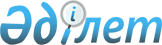 Кербұлақ аудандық мәслихатының 2017 жылғы 21 желтоқсандағы "Кербұлақ ауданының 2018-2020 жылдарға арналған бюджеті туралы" № 22-123 шешіміне өзгерістер енгізу туралыАлматы облысы Кербұлақ аудандық мәслихатының 2018 жылғы 24 сәуірдегі № 32-165 шешімі. Алматы облысы Әділет департаментінде 2018 жылы 5 мамырда № 4677 болып тіркелді
      2008 жылғы 4 желтоқсандағы Қазақстан Республикасының Бюджет кодексінің 106-бабының 4-тармағына, "Қазақстан Республикасындағы жергілікті мемлекеттік басқару және өзін-өзі басқару туралы" 2001 жылғы 23 қаңтардағы Қазақстан Республикасы Заңының 6-бабының 1-тармағының 1) тармақшасына сәйкес, Кербұлақ аудандық мәслихаты ШЕШІМ ҚАБЫЛДАДЫ:
      1. Кербұлақ аудандық мәслихатының "Кербұлақ ауданының 2018-2020 жылдарға арналған бюджеті туралы" 2017 жылғы 21 желтоқсандағы № 22-123 (Нормативтік құқықтық актілерді мемлекеттік тіркеу тізілімінде № 4472 тіркелген, 2018 жылдың 24 қаңтарында Қазақстан Республикасы нормативтік құқықтық актілерінің эталондық бақылау банкінде жарияланған) шешіміне келесі өзгерістер енгізілсін:
      көрсетілген шешімнің 1, 4-тармақтары жаңа редакцияда баяндалсын:
      "1. 2018-2020 жылдарға арналған аудандық бюджет тиісінше осы шешімнің 1, 2 және 3-қосымшаларына сәйкес, оның ішінде 2018 жылға келесі көлемдерде бекітілсін: 
      1) кірістер 7 069 681 мың теңге, оның ішінде: 
      салықтық түсімдер 254 458 мың теңге;
      салықтық емес түсімдер 16 706 мың теңге;
      негізгі капиталды сатудан түсетін түсімдер 12 700 мың теңге;
      трансферттер түсімі 6 785 817 мың теңге, оның ішінде:
      ағымдағы нысаналы трансферттер 1 182 336 мың теңге;
      нысаналы даму трансферттер 870 721 мың теңге;
      субвенциялар 4 732 760 мың теңге;
      2) шығындар 7 091 460 мың теңге;
      3) таза бюджеттік кредиттеу 29 973 мың теңге, оның ішінде:
      бюджеттік кредиттер 57 720 мың теңге;
      бюджеттік кредиттерді өтеу 27 747 мың теңге;
      4) қаржы активтерімен операциялар бойынша сальдо 0 теңге;
      5) бюджет тапшылығы (профициті) (-) 51 752 мың теңге;
      6) бюджет тапшылығын қаржыландыру (профицитін пайдалану) 51 752 мың теңге.";
      "4. 2018 жылға арналған аудандық бюджетте ауылдық округтердің бюджеттеріне аудандық бюджеттен берілетін бюджеттік субвенциялар көлемдері 161 431 мың теңге сомасында көзделсін, оның ішінде:
      Талдыбұлақ ауылдық округіне 7 666 мың теңге;
      Алтынемел ауылдық округіне 13 644 мың теңге;
      Қоғалы ауылдық округіне 17 967 мың теңге;
      Көксу ауылдық округіне 15 611 мың теңге;
      Шұбар ауылдық округіне 13 387 мың теңге;
      Қарашоқы ауылдық округіне 38 032 мың теңге;
      Басши ауылдық округіне 22 114 мың теңге;
      Шанханай ауылдық округіне 15 433 мың теңге;
      Жайнақ батыр ауылдық округіне 17 577 мың теңге.".
      2. Көрсетілген шешімнің 1-қосымшасы осы шешімнің 1-қосымшасына сәйкес жаңа редакцияда баяндалсын.
      3. Осы шешімнің орындалуын бақылау аудандық мәслихаттың "Аудан экономикасы мен бюджеті, салық, кіші және орта кәсіпкерлікті қолдау, коммуналдық шаруашылық, көгалдандыру және халыққа қызмет көрсету жөніндегі" тұрақты комиссиясына жүктелсін.
      4. Осы шешім 2018 жылдың 1 қаңтарынан бастап қолданысқа енгізіледі.  2018 жылға арналған аудандық бюджет
					© 2012. Қазақстан Республикасы Әділет министрлігінің «Қазақстан Республикасының Заңнама және құқықтық ақпарат институты» ШЖҚ РМК
				
      Кербұлақ аудандық

      мәслихатының сессия төрағасы

Айнабеков Марат Нурмуханович

      Кербұлақ аудандық

      мәслихаты хатшысының

      міндетін атқарушы

Айнабеков Марат Нурмуханович
Кербұлақ аудандық мәслихатының 2018 жылғы 24 сәуірдегі "Кербұлақ аудандық мәслихатының 2017 жылғы 21 желтоқсандағы "Кербұлақ ауданының 2018-2020 жылдарға арналған бюджеті туралы" № 22-123 шешіміне өзгерістер енгізу туралы" № 32-165 шешіміне 1-қосымшаКербұлақ аудандық мәслихатының 2017 жылғы 21 желтоқсандағы "Кербұлақ ауданының 2018-2020 жылдарға арналған бюджеті туралы" № 22-123 шешімімен бекітілген 1-қосымша
Санаты Атауы
Санаты Атауы
Санаты Атауы
Санаты Атауы
Сомасы (мың теңге)
Сыныбы
Сыныбы
Сыныбы
Сомасы (мың теңге)
Ішкі сыныбы 
Ішкі сыныбы 
Сомасы (мың теңге)
1
2
3
4
5
1. Кірістер 
7069681
1
Салықтық түсімдер
254458
01
Табыс салығы
8334
2
Жеке табыс салығы
8334
04
Меншiкке салынатын салықтар
214332
1
Мүлiкке салынатын салықтар
164234
3
Жер салығы
4123
4
Көлiк құралдарына салынатын салық
39925
5
Бірыңғай жер салығы
6050
05
Тауарларға, жұмыстарға және қызметтерге салынатын iшкi салықтар
24742
2
Акциздер
4000
3
Табиғи және басқа ресурстарды пайдалануы үшін түсетін түсімдер
6842
4
Кәсiпкерлiк және кәсiби қызметтi жүргiзгенi үшiн алынатын алымдар
13900
08
Заңдық маңызы бар әрекеттерді жасағаны және (немесе) оған уәкілеттігі бар мемлекеттік органдар немесе лауазымды адамдар құжаттар бергені үшін алынатын міндетті төлемдер
7050
1
Мемлекеттік баж
7050
2
Салықтық емес түсiмдер
16706
01
Мемлекеттік меншіктен түсетін кірістер
3194
5
Мемлекет меншігіндегі мүлікті жалға беруден түсетін кірістер
3194
04
Мемлекеттік бюджеттен қаржыландырылатын, сондай-ақ Қазақстан Республикасы Ұлттық Банкінің бюджетінен (шығыстар сметасынан) қамтылатын және қаржыландырылатын мемлекеттік мекемелер салатын айыппұлдар, өсімпұлдар, санкциялар, өндіріп алулар
1057
1
Мұнай секторы ұйымдарынан түсетін түсімдерді қоспағанда, мемлекеттік бюджеттен қаржыландырылатын, сондай-ақ Қазақстан Республикасы Ұлттық Банкінің бюджетінен (шығыстар сметасынан) қамтылатын және қаржыландырылатын мемлекеттік мекемелер салатын айыппұлдар, өсімпұлдар, санкциялар, өндіріп алулар
1057
06
Басқа да салықтық емес түсiмдер
12455
1
Басқа да салықтық емес түсiмдер
12455
3
Негізгі капиталды сатудан түсетін түсімдер
12700
01
Мемлекеттік мекемелерге бекітілген мемлекеттік мүлікті сату
6000
1
Мемлекеттік мекемелерге бекітілген мемлекеттік мүлікті сату
6000
03
Жердi және материалдық емес активтердi сату
6700
1
Жерді сату
6700
4
Трансферттердің түсімдері
6785817
02
Мемлекеттiк басқарудың жоғары тұрған органдарынан түсетiн трансферттер
6785817
2
Облыстық бюджеттен түсетiн трансферттер
6785817
Функционалдық топ Атауы
Функционалдық топ Атауы
Функционалдық топ Атауы
Функционалдық топ Атауы
Функционалдық топ Атауы
Сомасы

(мың теңге)
Кіші функция
Кіші функция
Кіші функция
Кіші функция
Сомасы

(мың теңге)
Бюджеттік бағдарламалардың әкiмшiсi
Бюджеттік бағдарламалардың әкiмшiсi
Бюджеттік бағдарламалардың әкiмшiсi
Сомасы

(мың теңге)
Бағдарлама
Бағдарлама
Сомасы

(мың теңге)
1
2
3
4
5
6
2. Шығындар
7091460
01
Жалпы сипаттағы мемлекеттiк қызметтер 
309647
1
Мемлекеттiк басқарудың жалпы функцияларын орындайтын өкiлдi, атқарушы және басқа органдар
258644
112
Аудан (облыстық маңызы бар қала) мәслихатының аппараты
19240
001
Аудан (облыстық маңызы бар қала) мәслихатының қызметін қамтамасыз ету жөніндегі қызметтер
18796
003
Мемлекеттік органның күрделі шығыстары
444
122
Аудан (облыстық маңызы бар қала) әкімінің аппараты
144387
001
Аудан (облыстық маңызы бар қала) әкімінің қызметін қамтамасыз ету жөніндегі қызметтер
90370
003
Мемлекеттік органның күрделі шығыстары
9019
113
Жергілікті бюджеттерден берілетін ағымдағы нысаналы трансферттер
44998
123
Қаладағы аудан, аудандық маңызы бар қала, кент, ауыл, ауылдық округ әкімінің аппараты
95017
001
Қаладағы аудан, аудандық маңызы бар қаланың, кент, ауыл, ауылдық округ әкімінің қызметін қамтамасыз ету жөніндегі қызметтер
93019
022
Мемлекеттік органның күрделі шығыстары
1998
2
Қаржылық қызмет
19912
452
Ауданның (облыстық маңызы бар қаланың) қаржы бөлімі
19912
001
Ауданның (облыстық маңызы бар қаланың) бюджетін орындау және коммуналдық меншігін басқару саласындағы мемлекеттік саясатты іске асыру жөніндегі қызметтер 
16758
003
Салық салу мақсатында мүлікті бағалауды жүргізу
666
010
Жекешелендіру, коммуналдық меншікті басқару, жекешелендіруден кейінгі қызмет және осыған байланысты дауларды реттеу
2192
018
Мемлекеттік органның күрделі шығыстары
296
5
Жоспарлау және статистикалық қызмет
31091
453
Ауданның (облыстық маңызы бар қаланың) экономика және бюджеттік жоспарлау бөлімі
31091
001
Экономикалық саясатты, мемлекеттік жоспарлау жүйесін қалыптастыру және дамыту саласындағы мемлекеттік саясатты іске асыру жөніндегі қызметтер
20262
004
Мемлекеттік органның күрделі шығыстары
10829
02
Қорғаныс
3399
1
Әскери мұқтаждар
2164
122
Аудан (облыстық маңызы бар қала) әкімінің аппараты
2164
005
Жалпыға бірдей әскери міндетті атқару шеңберіндегі іс-шаралар
2164
2
Төтенше жағдайлар жөнiндегi жұмыстарды ұйымдастыру
1235
122
Аудан (облыстық маңызы бар қала) әкімінің аппараты
1235
007
Аудандық (қалалық) ауқымдағы дала өрттерінің, сондай-ақ мемлекеттік өртке қарсы қызмет органдары құрылмаған елді мекендерде өрттердің алдын алу және оларды сөндіру жөніндегі іс-шаралар
1235
04
Бiлiм беру
4446130
1
Мектепке дейінгі тәрбие және оқыту
82610
464
Ауданның (облыстық маңызы бар қаланың) білім бөлімі 
82610
040
Мектепке дейінгі білім беру ұйымдарында мемлекеттік білім беру тапсырысын іске асыруға
82610
2
Бастауыш, негізгі орта және жалпы орта білім беру 
3617555
464
Ауданның (облыстық маңызы бар қаланың) білім бөлімі 
3488816
003
Жалпы білім беру
3488816
465
Ауданның (облыстық маңызы бар қаланың) дене шынықтыру және спорт бөлімі
110505
017
Балалар мен жасөспірімдерге спорт бойынша қосымша білім беру
110505
467
Ауданның (облыстық маңызы бар қаланың) құрылыс бөлімі
18234
024
Бастауыш, негізгі орта және жалпы орта білім беру объектілерін салу және реконструкциялау
18234
9
Білім беру саласындағы өзге де қызметтер
745965
464
Ауданның (облыстық маңызы бар қаланың) білім бөлімі 
745965
001
Жергілікті деңгейде білім беру саласындағы мемлекеттік саясатты іске асыру жөніндегі қызметтер
16958
004
Ауданның (облыстық маңызы бар қаланың) мемлекеттік білім беру мекемелерінде білім беру жүйесін ақпараттандыру
13300
005
Ауданның (облыстық маңызы бар қаланың) мемлекеттік білім беру мекемелер үшін оқулықтар мен оқу-әдістемелік кешендерді сатып алу және жеткізу 
87460
012
Мемлекеттік органның күрделі шығыстары
370
015
Жетім баланы (жетім балаларды) және ата-аналарының қамқорынсыз қалған баланы (балаларды) күтіп-ұстауға қамқоршыларға (қорғаншыларға) ай сайынғы ақшалай қаражат төлемі
17600
067
Ведомстволық бағыныстағы мемлекеттік мекемелер мен ұйымдардың күрделі шығыстары
397218
113
Жергілікті бюджеттерден берілетін ағымдағы нысаналы трансферттер
213059
06
Әлеуметтiк көмек және әлеуметтiк қамсыздандыру
411154
1
Әлеуметтiк қамсыздандыру
62577
451
Ауданның (облыстық маңызы бар қаланың) жұмыспен қамту және әлеуметтік бағдарламалар бөлімі
61051
005
Мемлекеттік атаулы әлеуметтік көмек 
61051
464
Ауданның (облыстық маңызы бар қаланың) білім бөлімі 
1526
030
Патронат тәрбиешілерге берілген баланы (балаларды) асырап бағу 
1526
2
Әлеуметтiк көмек 
316797
451
Ауданның (облыстық маңызы бар қаланың) жұмыспен қамту және әлеуметтік бағдарламалар бөлімі
316797
002
Жұмыспен қамту бағдарламасы
115149
004
Ауылдық жерлерде тұратын денсаулық сақтау, білім беру, әлеуметтік қамтамасыз ету, мәдениет, спорт және ветеринар мамандарына отын сатып алуға Қазақстан Республикасының заңнамасына сәйкес әлеуметтік көмек көрсету
29379
006
Тұрғын үйге көмек көрсету
20696
007
Жергілікті өкілетті органдардың шешімі бойынша мұқтаж азаматтардың жекелеген топтарына әлеуметтік көмек
11208
010
Үйден тәрбиеленіп оқытылатын мүгедек балаларды материалдық қамтамасыз ету
2914
014
Мұқтаж азаматтарға үйде әлеуметтiк көмек көрсету
43996
017
Оңалтудың жеке бағдарламасына сәйкес мұқтаж мүгедектердi мiндеттi гигиеналық құралдармен қамтамасыз ету, қозғалуға қиындығы бар бірінші топтағы мүгедектерге жеке көмекшінің және есту бойынша мүгедектерге қолмен көрсететiн тіл маманының қызметтерін ұсыну
54099
023
Жұмыспен қамту орталықтарының қызметін қамтамасыз ету
39356
9
Әлеуметтік көмек және әлеуметтік қамтамасыз ету салаларындағы өзге де қызметтер
31780
451
Ауданның (облыстық маңызы бар қаланың) жұмыспен қамту және әлеуметтік бағдарламалар бөлімі
31780
001
Жергілікті деңгейде халық үшін әлеуметтік бағдарламаларды жұмыспен қамтуды қамтамасыз етуді іске асыру саласындағы мемлекеттік саясатты іске асыру жөніндегі қызметтер
25269
011
Жәрдемақыларды және басқа да әлеуметтік төлемдерді есептеу, төлеу мен жеткізу бойынша қызметтерге ақы төлеу
2301
021
Мемлекеттік органның күрделі шығыстары
518
050
Қазақстан Республикасында мүгедектердің құқықтарын қамтамасыз ету және өмір сүру сапасын жақсарту жөніндегі 2012 - 2018 жылдарға арналған іс-шаралар жоспарын іске асыру
3692
07
Тұрғын үй-коммуналдық шаруашылық
1025128
1
Тұрғын үй шаруашылығы
19596
467
Ауданның (облыстық маңызы бар қаланың) құрылыс бөлімі
9094
003
Коммуналдық тұрғын үй қорының тұрғын үйін жобалау және (немесе) салу, реконструкциялау 
2712
004
Инженерлік-коммуникациялық инфрақұрылымды жобалау, дамыту және (немесе) жайластыру
6382
487
Ауданның (облыстық маңызы бар қаланың) тұрғын үй-коммуналдық шаруашылық және тұрғын үй инспекция бөлімі
10502
001
Тұрғын үй-коммуналдық шаруашылық және тұрғын үй қоры саласында жергілікті деңгейде мемлекеттік саясатты іске асыру бойынша қызметтер
10280
003
Мемлекеттік органның күрделі шығыстары
222
2
Коммуналдық шаруашылық
999956
487
Ауданның (облыстық маңызы бар қаланың) тұрғын үй-коммуналдық шаруашылық және тұрғын үй инспекция бөлімі
999956
016
Сумен жабдықтау және су бұру жүйесінің жұмыс істеуі
156563
028
Коммуналдық шаруашылықты дамыту
515044
029
Сумен жабдықтау және су бұру жүйелерін дамыту
328349
3
Елді-мекендерді көркейту
5576
487
Ауданның (облыстық маңызы бар қаланың) тұрғын үй-коммуналдық шаруашылық және тұрғын үй инспекция бөлімі
5576
017
Елдi мекендердiң санитариясын қамтамасыз ету
282
025
Елдi мекендердегі көшелердi жарықтандыру
5294
08
Мәдениет, спорт, туризм және ақпараттық кеңістiк
181770
1
Мәдениет саласындағы қызмет
64382
455
Ауданның (облыстық маңызы бар қаланың) мәдениет және тілдерді дамыту бөлімі
64382
003
Мәдени - демалыс жұмысын қолдау
64382
2
Спорт
24676
465
Ауданның (облыстық маңызы бар қаланың) дене шынықтыру және спорт бөлімі 
24676
001
Жергілікті деңгейде дене шынықтыру және спорт саласындағы мемлекеттік саясатты іске асыру жөніндегі қызметтер
5425
004
Мемлекеттік органның күрделі шығыстары
148
006
Аудандық (облыстық маңызы бар қалалық) деңгейде спорттық жарыстар өткізу 
1433
007
Әртүрлі спорт түрлері бойынша аудан (облыстық маңызы бар қала) құрама командаларының мүшелерін дайындау және олардың облыстық спорт жарыстарына қатысуы
9670
032
Ведомстволық бағыныстағы мемлекеттік мекемелерінің және ұйымдарының күрделі шығыстары
8000
3
Ақпараттық кеңістік
71724
455
Ауданның (облыстық маңызы бар қаланың) мәдениет және тілдерді дамыту бөлімі
59233
006
Аудандық (қалалық) кітапханалардың жұмыс істеуі
58198
007
Мемлекеттік тілді және Қазақстан халқының басқа да тілдерін дамыту 
1035
456
Ауданның (облыстық маңызы бар қаланың) ішкі саясат бөлімі
12491
002
Мемлекеттік ақпараттық саясат жүргізу жөніндегі қызметтер
12491
9
Мәдениет, спорт, туризм және ақпараттық кеңістікті ұйымдастыру жөніндегі өзге де қызметтер
20988
455
Ауданның (облыстық маңызы бар қаланың) мәдениет және тілдерді дамыту бөлімі
7266
001
Жергілікті деңгейде тілдерді және мәдениетті дамыту саласындағы мемлекеттік саясатты іске асыру жөніндегі қызметтер 
6852
010
Мемлекеттік органның күрделі шығыстары
148
032
Ведомстволық бағыныстағы мемлекеттік мекемелерінің және ұйымдарының күрделі шығыстары
266
456
Ауданның (облыстық маңызы бар қаланың) ішкі саясат бөлімі
13722
001
Жергілікті деңгейде ақпарат, мемлекеттілікті нығайту және азаматтардың әлеуметтік сенімділігін қалыптастыру саласында мемлекеттік саясатты іске асыру жөніндегі қызметтер
13500
006
Мемлекеттік органның күрделі шығыстары
222
10
Ауыл, су, орман, балық шаруашылығы, ерекше қорғалатын табиғи аумақтар, қоршаған ортаны және жануарлар дүниесін қорғау, жер қатынастары
243422
1
Ауыл шаруашылығы 
211340
462
Ауданның (облыстық маңызы бар қаланың) ауыл шаруашылығы бөлімі
17135
001
Жергілікті деңгейде ауыл шаруашылығы саласындағы мемлекеттік саясатты іске асыру жөніндегі қызметтер 
16191
006
Мемлекеттік органның күрделі шығыстары
944
473
Ауданның (облыстық маңызы бар қаланың) ветеринария бөлімі
194205
001
Жергілікті деңгейде ветеринария саласындағы мемлекеттік саясатты іске асыру жөніндегі қызметтер 
13369
003
Мемлекеттік органның күрделі шығыстары
370
006
Ауру жануарларды санитарлық союды ұйымдастыру
618
007
Қаңғыбас иттер мен мысықтарды аулауды және жоюды ұйымдастыру
2650
008
Алып қойылатын және жойылатын ауру жануарлардың, жануарлардан алынатын өнімдер мен шикізаттың құнын иелеріне өтеу
4119
009
Жануарлардың энзоотиялық аурулары бойынша ветеринариялық іс-шаралар жүргізу
953
010
Ауыл шаруашылығы жануарларын сәйкестендіру жөніндегі іс-шараларды өткізу
8251
011
Эпизоотияға қарсы іс-шаралар жүргізу
163875
6
 Жер қатынастары 
12787
463
Ауданның (облыстық маңызы бар қаланың) жер қатынастары бөлімі
12787
001
Аудан (облыстық маңызы бар қала) аумағында жер қатынастарын реттеу саласындағы мемлекеттік саясатты іске асыру жөніндегі қызметтер
12415
007
Мемлекеттік органның күрделі шығыстары
372
9
Ауыл, су, орман, балық шаруашылығы, қоршаған ортаны қорғау және жер қатынастары саласындағы басқа да қызметтер
19295
453
Ауданның (облыстық маңызы бар қаланың) экономика және бюджеттік жоспарлау бөлімі
19295
099
Мамандарға әлеуметтік қолдау көрсету жөніндегі шараларды іске асыру
19295
11
Өнеркәсіп, сәулет, қала құрылысы және құрылыс қызметі
20915
2
Сәулет, қала құрылысы және құрылыс қызметі
20915
467
Ауданның (облыстық маңызы бар қаланың) құрылыс бөлімі
11793
001
Жергілікті деңгейде құрылыс саласындағы мемлекеттік саясатты іске асыру жөніндегі қызметтер
11571
017
Мемлекеттік органның күрделі шығыстары
222
468
Ауданның (облыстық маңызы бар қаланың) сәулет және қала құрылысы бөлімі
9122
001
Жергілікті деңгейде сәулет және қала құрылысы саласындағы мемлекеттік саясатты іске асыру жөніндегі қызметтер
8474
004
Мемлекеттік органның күрделі шығыстары
648
12
Көлiк және коммуникация
249045
1
Автомобиль көлiгi 
243184
485
Ауданның (облыстық маңызы бар қаланың) жолаушылар көлігі және автомобиль жолдары бөлімі
243184
023
Автомобиль жолдарының жұмыс істеуін қамтамасыз ету
243184
9
Көлiк және коммуникациялар саласындағы өзге де қызметтер
5861
485
Ауданның (облыстық маңызы бар қаланың) жолаушылар көлігі және автомобиль жолдары бөлімі
5861
001
Жергілікті деңгейде жолаушылар көлігі және автомобиль жолдары саласындағы мемлекеттік саясатты іске асыру жөніндегі қызметтер
5713
003
Мемлекеттік органның күрделі шығыстары
148
13
Басқалар
20215
3
Кәсіпкерлік қызметті қолдау және бәсекелестікті қорғау
13665
469
Ауданның (облыстық маңызы бар қаланың) кәсіпкерлік бөлімі
13665
001
Жергілікті деңгейде кәсіпкерлікті дамыту саласындағы мемлекеттік саясатты іске асыру жөніндегі қызметтер
8996
003
Кәсіпкерлік қызметті қолдау
3600
004
Мемлекеттік органның күрделі шығыстары
1069
9
Басқалар
6550
452
Ауданның (облыстық маңызы бар қаланың) қаржы бөлімі
6550
012
Ауданның (облыстық маңызы бар қаланың) жергілікті атқарушы органының резерві 
6550
15
Трансферттер
180635
1
Трансферттер
180635
452
Ауданның (облыстық маңызы бар қаланың) қаржы бөлімі
180635
006
Пайдаланылмаған (толық пайдаланылмаған) нысаналы трансферттерді қайтару
1524
038
Субвенциялар
161431
051
Жергілікті өзін-өзі басқару органдарына берілетін трансферттер
17680
Функционалдық топ Атауы
Функционалдық топ Атауы
Функционалдық топ Атауы
Функционалдық топ Атауы
Функционалдық топ Атауы
Сомасы

(мың теңге)
Кіші функция
Кіші функция
Кіші функция
Кіші функция
Сомасы

(мың теңге)
Бюджеттік бағдарламалардың әкімшісі
Бюджеттік бағдарламалардың әкімшісі
Бюджеттік бағдарламалардың әкімшісі
Сомасы

(мың теңге)
Бағдарлама
Бағдарлама
Сомасы

(мың теңге)
1
2
3
4
5
6
3. Таза бюджеттік кредиттеу 
29973
Бюджеттік кредиттер
57720
10
Ауыл, су, орман, балық шаруашылығы, ерекше қорғалатын табиғи аумақтар, қоршаған ортаны және жануарлар дүниесін қорғау, жер қатынастары
57720
9
Ауыл шаруашылығы 
57720
453
Ауданның (облыстық маңызы бар қаланың) экономика және бюджеттік жоспарлау бөлімі
57720
006
Мамандарды әлеуметтік қолдау шараларын іске асыру үшін бюджеттік кредиттер
57720
Санаты Атауы
Санаты Атауы
Санаты Атауы
Санаты Атауы
Сомасы (мың теңге)
Сыныбы
Сыныбы
Сыныбы
Сомасы (мың теңге)
Ішкі сыныбы
Ішкі сыныбы
Сомасы (мың теңге)
1
2
3
4
5
5
Бюджеттік кредиттерді өтеу
27747
01
Бюджеттік кредиттерді өтеу
27747
1
Мемлекеттік бюджеттен берілген бюджеттік кредиттерді өтеу
27747
Функционалдық топ Атауы
Функционалдық топ Атауы
Функционалдық топ Атауы
Функционалдық топ Атауы
Функционалдық топ Атауы
 

Сомасы

(мың теңге)
Кіші функция
Кіші функция
Кіші функция
Кіші функция
 

Сомасы

(мың теңге)
Бюджеттік бағдарламалардың әкiмшiсi
Бюджеттік бағдарламалардың әкiмшiсi
Бюджеттік бағдарламалардың әкiмшiсi
 

Сомасы

(мың теңге)
Бағдарлама
Бағдарлама
 

Сомасы

(мың теңге)
1
2
3
4
5
6
4. Қаржылық активтермен операциялар бойынша сальдо 
0
Санаты Атауы
Санаты Атауы
Санаты Атауы
Санаты Атауы
Сомасы (мың теңге)
Сыныбы
Сыныбы
Сыныбы
Сомасы (мың теңге)
Ішкі сыныбы
Ішкі сыныбы
Сомасы (мың теңге)
1
2
3
4
5
5. Бюджет тапшылығы (профицит)
-51752
6. Бюджет тапшылығын қаржыландыру (профицитін пайдалану) 
51752
7
Қарыздар түсімдері
57720
01
Мемлекеттік ішкі қарыздар
57720
2
Қарыз алу келісім-шарттары
57720
8
Бюджет қаражатының пайдаланылатын қалдықтары
21779
01
Бюджет қаражаты қалдықтары
21779
1
Бюджет қаражатының бос қалдықтары
21779
Функционалдық топ Атауы
Функционалдық топ Атауы
Функционалдық топ Атауы
Функционалдық топ Атауы
Функционалдық топ Атауы
Сомасы

(мың теңге)
Кіші функция
Кіші функция
Кіші функция
Кіші функция
Сомасы

(мың теңге)
Бюджеттік бағдарламалардың әкімшісі
Бюджеттік бағдарламалардың әкімшісі
Бюджеттік бағдарламалардың әкімшісі
Сомасы

(мың теңге)
Бағдарлама
Бағдарлама
Сомасы

(мың теңге)
1
2
3
4
5
6
16
Қарыздарды өтеу
27747
1
Қарыздарды өтеу
27747
452
Ауданның (облыстық маңызы бар қаланың) қаржы бөлімі
27747
008
Жергілікті атқарушы органның жоғары тұрған бюджет алдындағы борышын өтеу
27747